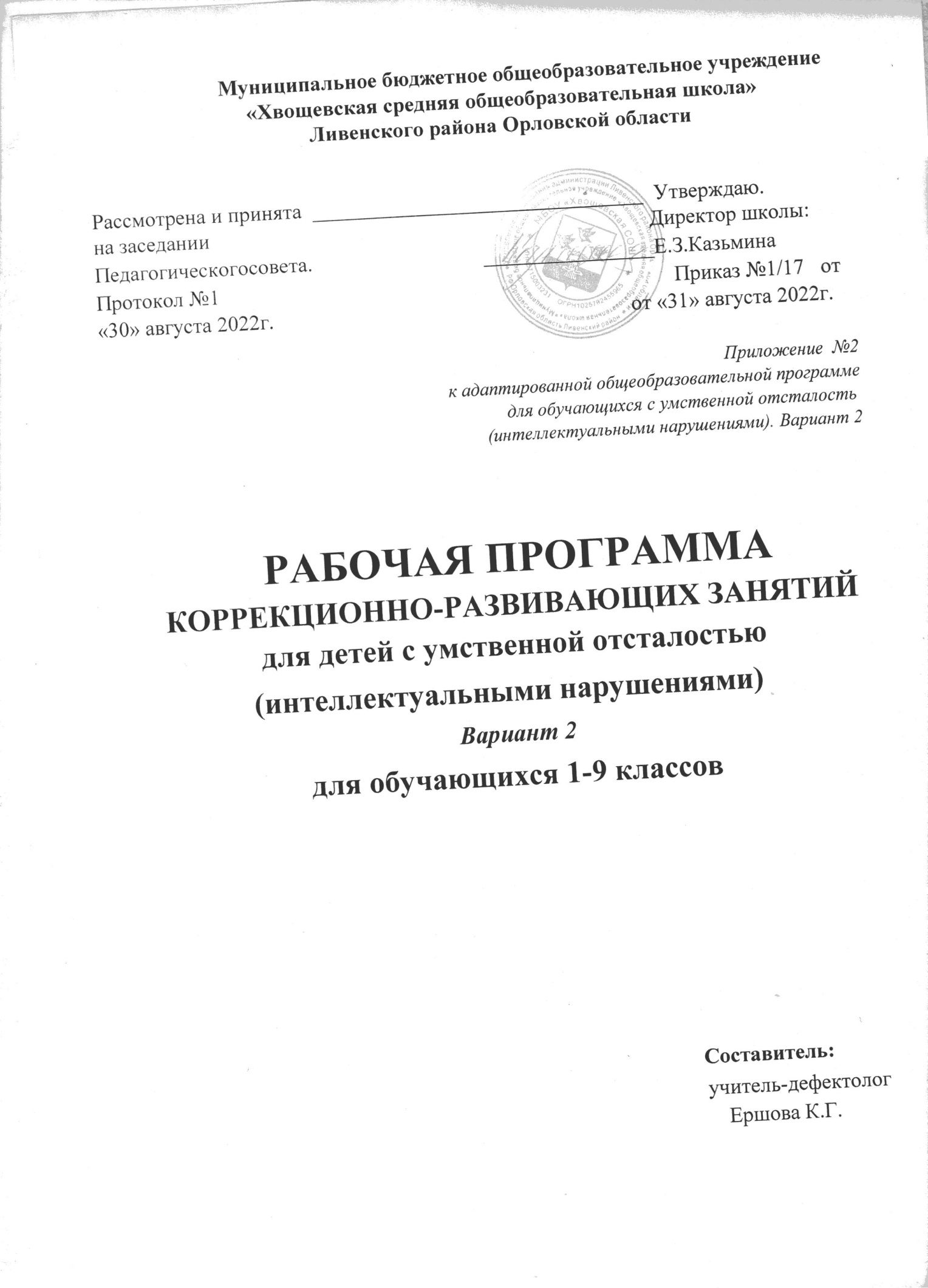 Пояснительная записка Данная программа составлена для обучающихся с умственной отсталостью, нуждающихся в помощи учителя-дефектолога. Рабочая программа коррекционного курса «Развитие познавательной деятельности» для обучающихся 1-9 классов разработана в соответствии с Федеральным государственным образовательным стандартом образования обучающихся с умственной отсталостью (интеллектуальными нарушениями) на основе Адаптированной основной общеобразовательной программы (далее ― АООП) образования обучающихся с умственной отсталостью (интеллектуальными нарушениями).  Содержание программы составлено с учетом рекомендаций ПМПК, результатов диагностического обследования познавательной деятельности обучающихся.  Основная цель данной программы – формирование у обучающихся с умственной отсталостью представлений об окружающем мире, развитие элементарных математических представлений, графомоторных навыков, развитие сенсорных процессов. Достижение цели предусматривает решение ряда коррекционно-развивающих задач: выбор оптимальных для развития ребенка с умственной отсталостью коррекционных программ-методик, методов и приемов обучения в соответствии с его особыми познавательными потребностями; организация и проведение коррекционно-развивающих занятий, необходимых для преодоления нарушений развития и трудностей обучения; системное воздействие на образовательно-познавательную деятельность ребенка в динамике образовательного процесса, направленное на формирование базовых учебных действий и коррекцию отклонений в развитии; коррекция недостатков познавательной деятельности детей путем систематического и направленного воспитания у них полноценного восприятия формы, конструкции, величины, цвета, особых свойств предметов, их положения в пространстве; стимулирование активности и вовлечение во все виды деятельности (познавательную, игровую, продуктивную); формирование способности эстетически воспринимать окружающий мир во всем многообразии свойств и признаков его объектов (цветов, вкусов, запахов, звуков, ритмов); обогащение словарного запаса детей на основе использования соответствующей терминологии; исправление недостатков моторики, совершенствование зрительно-двигательной координации; формирование математических представлений, навыков письма и чтения. Основные принципы построения программы: принцип единства диагностики и коррекции, определение методов коррекции с учетом диагностических данных; принцип индивидуального и дифференцированного подхода; принцип учета возрастных и индивидуальных особенностей детей; принцип компенсации: опора на сохранные, более развитые психические процессы; принцип последовательности и концентричности усвоения знаний предполагает такой подбор материала, когда между составными частями его существует логическая связь, последующие задания опираются на предыдущие. Такое построение программного содержания позволяет обеспечить высокое качество образования; принцип комплексности предполагает полное взаимодействие и преемственность действий всех специалистов учреждения и родителей обучающихся.  Общая характеристика коррекционного курса Данная программа направлена на коррекцию и компенсацию дефектов развития детей с отклоняющимся развитием. Особое внимание уделяется развитию и коррекции психических функций: ощущений, восприятий, представлений, памяти, речи, мышления, а также на развитие произвольного внимания, эмоциональной сферы и регуляции социального поведения. Цель педагогического мониторинга: оценка индивидуального развития. Результативность  работы  отслеживается через мониторинг 3 раза в год, промежуточная диагностика проводится в течение учебного года в форме наблюдения, с последующим внесением корректив в содержание коррекционно - образовательного процесса.  Сроки проведения  мониторинга:   1-я половина сентября - обследование детей;   Январь - промежуточная диагностика.  2-я половина мая – диагностическое обследование по итогам учебного года. Описание места коррекционного курса в учебном плане В учебном плане данный курс является элементом «Коррекционно-развивающей области» и проводится во внеурочное время. Программа для 1 класса рассчитана на 66 часов, для 2-9 классов рассчитана на 68 часов, из расчета 2 часа в неделю.  Для проведения мониторинга используются карта.  Занятия проводятся по утвержденному расписанию. Продолжительность дефектологических занятий не превышает 15-20 минут. Коррекционные занятия проводятся в индивидуальной форме. Личностные и предметные результаты освоения коррекционного курса «Развитие познавательной деятельности» Личностные результаты: будет положительная динамика в формировании мотивации к взаимодействию со с перцептивном, коммуникативном и личностном развитии, сглаживание дезадаптивных форм поведения: будет взаимодействовать с учителем и принимать его; будет более развит мотивационно-регулятивный компонент деятельности: научатся принимать цели и задачи учебной деятельности; будут освоены начальные формы познавательной и личностной рефлексии; овладеют элементарными социально-бытовыми умениями, используемыми в повседневной жизни Предметные результаты: будут развиты элементарные знаково-символические средства представлений информации. будут владеть элементарными навыками коммуникации и принятыми ритуалами социального взаимодействия; будут развиты средства невербальной и вербальной коммуникации, их использование в различных видах учебной и внеурочной деятельности; улучшатся качества и свойства восприятия: будет воспринимать, различать и сравнивать предъявляемые сенсорные эталоны, предметы окружающего мира и т.д.;  улучшится зрительно – моторная координация, общая и мелкая моторика. Формирование базовых учебных действий 1. Подготовка ребенка к нахождению и обучению в среде сверстников, к эмоциональному, коммуникативному взаимодействию с группой обучающихся. 	1. 	Формирование учебного поведения: направленность взгляда (на говорящего взрослого, на задание); умение выполнять инструкции педагога; использование по назначению учебных материалов;  умение выполнять действия по образцу и по подражанию. 2. Формирование умения выполнять задание: в течение определенного периода времени, от начала до конца с заданными качественными параметрами. 3. Формирование умения самостоятельно переходить от одного задания (операции, действия) к другому в соответствии с расписанием занятий, алгоритмом действия и т.д. Содержание коррекционного курса Коррекционный курс представляет собой концептуально обоснованный, выстроенный комплекс занятий на развитие учебно-познавательной деятельности и социальной адаптации, рассчитанный на обучающихся с умственной отсталостью (интеллектуальными нарушениями) 1-9 классов. Упражнения не имеют жесткой привязки друг к другу, в связи, с чем программа может корректироваться по ходу работы. Программа допускает вариативность, тематики и плана занятий. Направлена на выполнение следующих задач: развитие познавательных процессов (ощущений, восприятия, внимания, памяти, мышления, воображения); формирование психологических предпосылок овладения учебной деятельностью (умение копировать образец, заданный как в наглядной, так и в словесной формах; умение слушать и слышать учителя, т.е. умение подчиняться словесным указаниям учителя; умение учитывать в своей работе заданную систему требований); формирование навыков (внутреннего плана действия, т.е. умения выполнять задания в интеллектуальном плане без опоры и реального манипулирования объектами; произвольности в управлении не только двигательными, но, главным образом, интеллектуальными процессами - восприятием, вниманием, научиться произвольно запоминать, подчинять мыслительную деятельность поставленной задаче; рефлексии, т.е. умения осознавать свои психические процессы, ход своей деятельности, анализировать свой ответ, затруднения, ошибки). 1 класс Развитие сенсорно-перцептивной сферы, наглядно-образного мышления, формирование предпосылок овладения учебной деятельностью. 2 класс Развитие наглядно-образного мышления и начало формирования словеснологического 	мышления, 	а 	также 	внутреннего 	плана 	действия 	как 	одного из новообразований этого периода развития. 3 и 4 класс Формирование словесно-логического понятийного мышления, развитии произвольности (прежде всего помехоустойчивости в интеллектуальной и двигательной сферах), внутреннего плана действия. Процессы анализа и синтеза пронизывают всю познавательную деятельность обучающихся. Основное направление здесь состоит в формировании умения вычленять отдельные признаки объектов, оперировать ими и интерпретировать их. Так, задачей развития сенсорной сферы является обогащение чувственного опыта обучающихся путем дифференцирования с разной степенью тонкости ощущений одной и той же модальности и одного и того же вида, сравнения их в том или ином отношении, включение ощущений в построение системы словесно-логических умозаключений (урок 5, задание 4 «Назови и проверь постукиванием»; урок 8, задание 2 «Играем в индейцев»; урок 6, задание 2 «Шершавые дощечки» и др.). Главная задача, решаемая в процессе развития восприятия, — научить школьников не только выделять и анализировать отдельные признаки или свойства воспринимаемых объектов (цвет, форма), но и научиться осмысливать увиденное, активно включая в процесс восприятия мыслительную деятельность (урок 26, задание 3 «Все ли ты увидел?»; урок 29, задание 3 «Загадочные контуры» и др.). При развитии внимания значение придается как формированию его устойчивости, так и распределению внимания, т.е. умению контролировать выполнение одновременно двух или больше действий. Такое умение также основывается на расчлененном, дифференцированном отражении различных параметров и условий деятельности. Основным направлением в развитии памяти школьников является формирование у них опосредованного запоминания, т.е. использования для запоминания вспомогательных средств, в том числе знаков-символов. Для этого требуется умение расчленять запоминаемые объекты на части, выделять в них различные свойства, устанавливать определенные связи и отношения между каким-либо из них и некоторой системой условных знаков. Важное значение придается всестороннему развитию мыслительной деятельности, а именно таких ее операций, как анализ, синтез, обобщение, абстрагирование, установление закономерностей, формирование логических операций. Путь от глобального, целостного к дифференцированному, конкретному реализуется в последовательности заданий: начиная с заданий, в которых требуется оперирование объектами, сильно отличающимися, и где, следовательно, осуществляется достаточно грубый их анализ, и переходя к заданиям с оперированием объектами, отличающимися одним - двумя признаками и, следовательно, требующими тонкого анализирования. Таким образом, постепенно закладываются основы абстрактного мышления у младших школьников и др.). Не менее важной является и подготовка мышления обучающихся к переходу на более высокие уровни понятийного и словесно-логического мышления, требования к которым в средней школе значительно повышаются. Поэтому на уроках психологического развития вырабатываются у учащихся умения определять соотношения конкретных и более общих понятий: «род-вид», «целое-часть», «причина-следствие» и др., формируются элементарные логические операции.  При развитии процессов воображения, являющегося важной составляющей уроков психологического развития, выполняются задания как на воссоздающее. Работа начинается с выполнения заданий, в которых разные заданные элементы включаются в разные системы связей, и заканчивается заданиями, в которых один и тот же заданный элемент должен быть включен также в разные системы связей. Реализация закона дифференциации осуществляется и по отношению к другим направлениям коррекционного развития младших школьников - формированию предпосылок овладения учебной деятельностью и психологических новообразований данного возрастного периода. Например, формирование умения анализировать и копировать образец начинается с выполнения простого задания, требующего оперирования целостными образами объектов, значительно различающихся между собой (урок 11, задание 1 «Найди одинаковые» и др.). Постепенно переходят к нахождению заданного образца среди изображений, отличающихся малозаметными деталями (урок 11, задание 4 «Найди образец» и др.), и выполнению заданий по самостоятельному воспроизведению образцов, заданных в словесной форме. Аналогично осуществляется развитие новообразований младшего школьного возраста, например, внутреннего плана действия. Первые задания направлены на развитие умения расчлененно воспринимать, понимать и выполнять словесные указания взрослого, затем умения оперировать объектами или их частями во внутреннем плане, но со зрительной опорой, а затем переходят к заданиям, требующим умения оперировать объектами во внутреннем плане без зрительной опоры. Точно так же, основываясь на законе дифференциации и всесторонне развивая на различном содержании процессы анализа и синтеза, осуществляется формирование и других важных для учебной деятельности психологических качеств (пространственных представлений, умения подчинять свои действия заданной системе требований, произвольности и др.). 5 класс 1. Диагностика развития базовых учебных действий  (4 часа)  Обследование психофизических функций. Обследование произвольной сферы Обследование познавательных процессов. Обследование уровня сформированности математических знаний, умений и навыков. 2. Развитие графических навыков  (10 часов) Ориентирование на листе бумаги и в пространстве. Развитие пространственных представлений через умение ориентироваться на плоскости листа; посредством закрепления понятий: вверху, внизу, слева, справа, впереди, сзади. Рисование узоров, элементов букв и цифр. Проведение параллельных линий – вертикальных и наклонных. Развитие зрительной памяти посредством воспроизведения данных учителем узоров, элементов букв и цифр. Развитие памяти, слухового внимания посредством написания геометрических и знаковых диктантов. Коррекция почерка. Работа над формой букв. Работа в прописях Рисование фигур, букв и цифр в воздухе. Формирование каллиграфического навыка путем написания прописных и строчных букв и соединение их в слоги. Развитие зрительной памяти и внимания посредством написания графических диктантов. 3. Развитие учебных действий посредством изучения программного материала по грамматике  (15  часов) Дифференциация букв и звуков речи. Алфавит.  Упражнения на изменение смысла слов (пруд-прут).  Развитие зрительной памяти посредством запоминания ряда букв и звуков, расположенных в определѐнном порядке. Дифференциация гласных и согласных . Упражнения с глухими и звонкими согласными. Зрительно-орфографический диктант.  Развитие восприятия и фонематического слуха путѐм узнавания и выделения гласного и согласного звука. Составление словосочетаний и предложений. Деформированный текст. Развитие логического мышления посредством завершения логических цепочек слов. Текст. Отличие текста от набора предложений. Письмо стихотворений и предложений по памяти. Развитие точности, прочности и скорости запоминания посредством письма по памяти. 4. Промежуточная диагностика (2 часа) 5. Развитие учебных действий посредством изучения программного материала по чтению и развитию речи (20 часов) Интонационные упражнения. Работа над развитием правильной дикции посредством громкого четкого произношения ряда звуков, слогов, слов. Упражнения по развитию голоса. Виды предложений. Различение предложений по интонации. Постановка соответствующего знака. Развитие эмоциональной сферы посредством интонирования предложения. Наблюдения за природой родного края. Составление рассказа по увиденному. Сюжетные картины. Развитие устной диалогической и монологической речи через умение составлять      предложения по картинкам природы посредством правильного построения ответа на вопрос учителя. Работа с текстом. Восприятие текста на слух. Воспроизведение прочитанного. Работа над пониманием текста. Развитие слуховой памяти, внимания и речи через воспроизведение прочитанного текста. Работа со стихотворением (по программе чтения). Развитие восприятия и выразительности речи посредством чтения коротких стихотворений громко, тихо, шѐпотом. Последовательный пересказ с опорой на вопросы. Развитие слухового восприятия, памяти. Составление связного рассказа по  вопросам и картинкам. Подбор родственных, однокоренных слов. Работа над структурой устного сочинения. Формирование умения составлять связное высказывание, использовать разнообразные языковые средства. 6. Развитие учебных действий посредством изучения программного материала по математике (15 часов) Разряды чисел. Устный счет. Сравнение чисел. Развитие умения дифференцировать разряды чисел.  Развитие речи и мышления через умение сравнивать числа. Умножение и деление чисел. Работа с таблицей умножения. Развитие быстроты реакции и мыслительной деятельности. Решение примеров  на умножение и деление. Развитие умения дифференцировать примеры. Развитие активности и внимания через устный счѐт с элементами игры. Работа с календарем, часами. Времена года. Часы, их составляющие (циферблат, стрелки). Коррекция временных представлений. Решение задач на сложение и вычитание.  Развитие воображения, мышления посредством решения простых задач на сложение и вычитание.  Развитие речи, воображения, мышления через составление задач по картинке и их решение. Геометрические фигуры. Коррекция пространственной ориентировки. Увеличение объѐма зрительного восприятия в процессе использования геометрических фигур способом наращивания.  7. Мониторинг развития базовых учебных действий (2 часа) 	Диагностическое обследование по итогам учебного года. Тестирование  	 6 класс 1. Диагностика развития базовых учебных действий  (4 часа)  Обследование психофизических функций. Обследование произвольной сферы Обследование познавательных процессов. Обследование уровня сформированности математических знаний, умений и навыков. 2. Развитие графических навыков  (10 часов)  Ориентирование на листе бумаги и в пространстве, упражнения на понимание сторон «право-лево», «верх-низ», «центр», «Круг в круге». Развитие пространственных представлений через умение ориентироваться на плоскости листа; посредством закрепления понятий: вверху, внизу, слева, справа, впереди, сзади. Рисование узоров, элементов букв и цифр. Проведение параллельных линий – вертикальных и наклонных. Развитие зрительной памяти посредством воспроизведения данных учителем узоров, элементов букв и цифр. Развитие памяти, слухового внимания посредством написания геометрических и знаковых диктантов.  Коррекция почерка. Работа над формой букв. Графический диктант. Работа в прописях Рисование фигур, букв и цифр в воздухе. Формирование каллиграфического навыка путем написания прописных и строчных букв и соединение их в слоги. Развитие зрительной памяти и внимания посредством написания графических диктантов. 3. Развитие учебных действий посредством изучения программного материала по грамматике  (20  часов) Дифференциация букв и звуков речи. Упражнения на изменение смысла слов (прудпрут). Развитие зрительной памяти посредством запоминания ряда букв и звуков, расположенных в определѐнном порядке. Дифференциация гласных и согласных. Упражнения с глухими и звонкими согласными. Зрительно-орфографический диктант. Развитие восприятия и фонематического слуха путѐм узнавания и выделения гласного и согласного звука. Составление словосочетаний и предложений. Текст. Отличие текста от набора предложений. Развитие логического мышления посредством завершения логических цепочек слов. Письмо стихотворений и предложений по памяти. Развитие точности, прочности и скорости запоминания посредством письма по памяти. Составление предложений по сюжетной картинке. Зрительный диктант по методике И.Т. Федоренко. Подбор подписей к сюжетным рисункам. Развитие объема кратковременной и оперативной памяти посредством написания зрительных диктантов. Работа с текстом. Рассказ по плану (по программе  русского языка). Развитие устной и письменной речи через умение составлять предложения из данных вразбивку слов с последующей их записью. 4. Промежуточная диагностика (2 часа) 5. Развитие учебных действий посредством изучения программного материала по чтению и развитию речи (16 часов) Разучивание чистоговорок и скороговорок . Интонационные упражнения «послушай и воспроизведи по памяти». Работа над развитием правильной дикции посредством громкого четкого произношения ряда звуков, слогов, слов. Упражнения по развитию голоса. Виды предложений. Различение предложений по интонации. Постановка соответствующего знака. Развитие эмоциональной сферы посредством интонирования предложения. Восприятие текста на слух. Воспроизведение прочитанного. Работа над пониманием текста. Развитие слуховой памяти, внимания и речи через воспроизведение прочитанного текста. Устное сочинение по картине. Составление вопросов по картине: «Назови краски картины»  «Передний и задний план». Развитие зрительного восприятия посредство рассматривания серии связанных единым сюжетом картинок. Развитие способности устанавливать причинно –  следственные связи через рассматривание картинок и расположение их в необходимой смысловой последовательности. Работа с текстом, стихотворением (по программе чтения). Интонационные упражнения. Рисование по смыслу прочитанного. Развитие выразительности чтения посредством соблюдения знаков препинания при чтении. Работа с текстом, стихотворением (по программе чтения). Развитие восприятия и выразительности речи посредством чтения коротких стихотворений громко, тихо, шѐпотом. Работа с текстом, стихотворением (по программе чтения). Рисование по сюжету. Чтение коротких текстов. Развитие переключения внимания посредством чтения короткого текста и  его иллюстрирования. Составление связного рассказа по теме. Подбор синонимов к словам. Сравнение героев. Подбор пословиц по теме. Развитие речи и способности выделять в предметах их существенные признаки и делать на этой основе необходимые обобщения. Развитие памяти через воспроизведение словесного материала, услышанного на уроке. 6. Развитие учебных действий посредством изучения программного материала по математике (14 часов)  Разряды чисел. Устный счет. Сравнение чисел. Развитие умения дифференцировать разряды чисел.  Развитие речи и мышления через умение сравнивать числа. Умножение и деление чисел Работа с таблицей умножения. ИКТ. Развитие быстроты реакции и мыслительной деятельности через решение примеров на умножение и деление. Решение примеров  на умножение и деление. Развитие умения дифференцировать примеры. Развитие активности и внимания через устный счѐт с элементами игры. Работа с календарем. Времена года. Часы, их составляющие (циферблат, стрелки). Работа с календарем, часами. Коррекция временных представлений. Решение задач на сложение и вычитание. Задачи на внимательность. Развитие воображения, мышления посредством решения простых задач на сложение и вычитание.  Развитие речи, воображения, мышления через составление задач по картинке и их решение. Геометрические фигуры Определение пространственного расположения предметов. Коррекция пространственной ориентировки. Увеличение объѐма зрительного восприятия в процессе использования геометрических фигур способом наращивания.  Развитие памяти, слухового внимания посредством написания геометрических и знаковых диктантов 7. Мониторинг развития базовых учебных действий (2 часа) Диагностическое обследование по итогам учебного года. Тестирование 7 класс 1. Диагностика развития базовых учебных действий  (4 часа)  Обследование психофизических функций. Обследование произвольной сферы Обследование познавательных процессов. Обследование уровня сформированности математических знаний, умений и навыков. 	2. Развитие графических навыков  (6 часов) 	 Ориентирование на листе бумаги и в пространстве, упражнения на понимание сторон «право-лево», «верх-низ», «центр», «Круг в круге». Развитие пространственных представлений через умение ориентироваться на плоскости листа; посредством закрепления понятий: вверху, внизу, слева, справа, впереди, сзади. Рисование узоров, элементов букв и цифр. Проведение параллельных линий – вертикальных и наклонных. Развитие зрительной памяти посредством воспроизведения данных учителем узоров, элементов букв и цифр. Развитие памяти, слухового внимания посредством написания геометрических и знаковых диктантов.  Коррекция почерка. Работа над формой букв. Графический диктант. Работа в прописях Рисование фигур, букв и цифр в воздухе. Формирование каллиграфического навыка путем написания прописных и строчных букв и соединение их в слоги. Развитие зрительной памяти и внимания посредством написания графических диктантов. 3. Развитие учебных действий посредством изучения программного материала по грамматике  (16  часов) Дифференциация букв и звуков речи. Упражнения на изменение смысла слов (прудпрут). Развитие зрительной памяти посредством запоминания ряда букв и звуков, расположенных в определѐнном порядке. Дифференциация гласных и согласных. Упражнения с глухими и звонкими согласными. Зрительно-орфографический диктант. Развитие восприятия и фонематического слуха путѐм узнавания и выделения гласного и согласного звука. Составление словосочетаний и предложений. Текст. Отличие текста от набора предложений. Развитие логического мышления посредством завершения логических цепочек слов. Письмо стихотворений и предложений по памяти. Развитие точности, прочности и скорости запоминания посредством письма по памяти. Составление предложений по сюжетной картинке. Зрительный диктант по методике И.Т. Федоренко. Подбор подписей к сюжетным рисункам. Развитие объема кратковременной и оперативной памяти посредством написания зрительных диктантов. Работа с текстом. Рассказ по плану (по программе  русского языка). Развитие устной и письменной речи через умение составлять предложения из данных вразбивку слов с последующей их записью. 4. Промежуточная диагностика (2 часа) 5. Развитие учебных действий посредством изучения программного материала по чтению и развитию речи (20 часов) Разучивание чистоговорок и скороговорок . Интонационные упражнения «послушай и воспроизведи по памяти». Работа над развитием правильной дикции посредством громкого четкого произношения ряда звуков, слогов, слов. Упражнения по развитию голоса. Виды предложений. Различение предложений по интонации. Постановка соответствующего знака. Развитие эмоциональной сферы посредством интонирования предложения. Восприятие текста на слух. Воспроизведение прочитанного. Работа над пониманием текста. Развитие слуховой памяти, внимания и речи через воспроизведение прочитанного текста. Устное сочинение по картине. Составление вопросов по картине: «Назови краски картины»  «Передний и задний план». Развитие зрительного восприятия посредство рассматривания серии связанных единым сюжетом картинок. Развитие способности устанавливать причинно –  следственные связи через рассматривание картинок и расположение их в необходимой смысловой последовательности. Работа с текстом, стихотворением (по программе чтения). Интонационные упражнения. Рисование по смыслу прочитанного. Развитие выразительности чтения посредством соблюдения знаков препинания при чтении. Работа с текстом, стихотворением (по программе чтения). Развитие восприятия и выразительности речи посредством чтения коротких стихотворений громко, тихо, шѐпотом. Работа с текстом, стихотворением (по программе чтения). Рисование по сюжету. Чтение коротких текстов. Развитие переключения внимания посредством чтения короткого текста и  его иллюстрирования. Составление связного рассказа по теме. Подбор синонимов к словам. Сравнение героев. Подбор пословиц по теме. Развитие речи и способности выделять в предметах их существенные признаки и делать на этой основе необходимые обобщения. Развитие памяти через воспроизведение словесного материала, услышанного на уроке. 6. Развитие учебных действий посредством изучения программного материала по математике (18 часов)  Разряды чисел. Устный счет. Сравнение чисел. Развитие умения дифференцировать разряды чисел.  Развитие речи и мышления через умение сравнивать числа. Умножение и деление чисел Работа с таблицей умножения. ИКТ. Развитие быстроты реакции и мыслительной деятельности через решение примеров на умножение и деление. Решение примеров  на умножение и деление. Развитие умения дифференцировать примеры. Развитие активности и внимания через устный счѐт с элементами игры. Работа с календарем. Времена года. Часы, их составляющие (циферблат, стрелки). Работа с календарем, часами. Коррекция временных представлений. Решение задач на сложение и вычитание. Задачи на внимательность. Развитие воображения, мышления посредством решения простых задач на сложение и вычитание.  Развитие речи, воображения, мышления через составление задач по картинке и их решение. Геометрические фигуры Определение пространственного расположения предметов. Коррекция пространственной ориентировки. Увеличение объѐма зрительного восприятия в процессе использования геометрических фигур способом наращивания.  Развитие памяти, слухового внимания посредством написания геометрических и знаковых диктантов 7. Мониторинг развития базовых учебных действий (2 часа) Диагностическое обследование по итогам учебного года. Тестирование 8 класс 1. Диагностика развития базовых учебных действий  (4 часа)  Обследование психофизических функций. Обследование произвольной сферы Обследование познавательных процессов. Обследование уровня сформированности математических знаний, умений и навыков. 	2. Развитие графических навыков  (4 часов) 	 Рисование узоров, элементов букв и цифр . Проведение параллельных линий – вертикальных и наклонных. Графический диктант. Развитие зрительной памяти посредством воспроизведения данных учителем узоров, элементов букв и цифр. Развитие памяти, слухового внимания посредством написания геометрических и знаковых диктантов. Коррекция почерк. Работа над формой букв. Рисование фигур, букв и цифр в воздухе.  Формирование каллиграфического навыка путем написания прописных и строчных букв и соединение их в слоги. Развитие зрительной памяти и внимания посредством написания графических диктантов (точечных). 3. Развитие учебных действий посредством изучения программного материала по грамматике  (13  часов) Дифференциация букв и звуков речи. Упражнения на изменение смысла слов (прудпрут). Развитие зрительной памяти посредством запоминания ряда букв и звуков, расположенных в определѐнном порядке. Дифференциация гласных и согласных. Упражнения с глухими и звонкими согласными. Зрительно-орфографический диктант. Развитие восприятия и фонематического слуха путѐм узнавания и выделения гласного и согласного звука. Составление словосочетаний и предложений. Текст. Отличие текста от набора предложений. Развитие логического мышления посредством завершения логических цепочек слов. Письмо стихотворений и предложений по памяти. Развитие точности, прочности и скорости запоминания посредством письма по памяти. Составление предложений по сюжетной картинке. Зрительный диктант по методике И.Т. Федоренко. Подбор подписей к сюжетным рисункам. Развитие объема кратковременной и оперативной памяти посредством написания зрительных диктантов. Работа с текстом. Рассказ по плану (по программе  русского языка). Развитие устной и письменной речи через умение составлять предложения из данных вразбивку слов с последующей их записью. 4. Развитие учебных действий посредством изучения программного материала по чтению и развитию речи (13 часов) Разучивание чистоговорок и скороговорок . Интонационные упражнения «послушай и воспроизведи по памяти». Работа над развитием правильной дикции посредством громкого четкого произношения ряда звуков, слогов, слов. Упражнения по развитию голоса. Виды предложений. Различение предложений по интонации. Постановка соответствующего знака. Развитие эмоциональной сферы посредством интонирования предложения. Восприятие текста на слух. Воспроизведение прочитанного. Работа над пониманием текста. Развитие слуховой памяти, внимания и речи через воспроизведение прочитанного текста. Устное сочинение по картине. Составление вопросов по картине: «Назови краски картины»  «Передний и задний план». Развитие зрительного восприятия посредство рассматривания серии связанных единым сюжетом картинок. Развитие способности устанавливать причинно –  следственные связи через рассматривание картинок и расположение их в необходимой смысловой последовательности. Работа с текстом, стихотворением (по программе чтения). Интонационные упражнения. Рисование по смыслу прочитанного. Развитие выразительности чтения посредством соблюдения знаков препинания при чтении. Работа с текстом, стихотворением (по программе чтения). Развитие восприятия и выразительности речи посредством чтения коротких стихотворений громко, тихо, шѐпотом. Работа с текстом, стихотворением (по программе чтения). Рисование по сюжету. Чтение коротких текстов. Развитие переключения внимания посредством чтения короткого текста и  его иллюстрирования. Составление связного рассказа по теме. Подбор синонимов к словам. Сравнение героев. Подбор пословиц по теме. Развитие речи и способности выделять в предметах их существенные признаки и делать на этой основе необходимые обобщения. Развитие памяти через воспроизведение словесного материала, услышанного на уроке. 5. Промежуточная диагностика (2 часа) 6. Развитие учебных действий посредством изучения программного материала по математике (30 часов)  Разряды чисел. Устный счет. Сравнение чисел. Развитие умения дифференцировать разряды чисел.  Развитие речи и мышления через умение сравнивать числа. Умножение и деление чисел Работа с таблицей умножения. ИКТ. Развитие быстроты реакции и мыслительной деятельности через решение примеров на умножение и деление. Решение примеров  на умножение и деление. Развитие умения дифференцировать примеры. Развитие активности и внимания через устный счѐт с элементами игры. Работа с календарем. Времена года. Часы, их составляющие (циферблат, стрелки). Работа с календарем, часами. Коррекция временных представлений. Решение задач на сложение и вычитание. Задачи на внимательность. Развитие воображения, мышления посредством решения простых задач на сложение и вычитание.  Развитие речи, воображения, мышления через составление задач по картинке и их решение. Геометрические фигуры Определение пространственного расположения предметов. Коррекция пространственной ориентировки. Увеличение объѐма зрительного восприятия в процессе использования геометрических фигур способом наращивания.  Развитие памяти, слухового внимания посредством написания геометрических и знаковых диктантов 7. Мониторинг развития базовых учебных действий (2 часа) Диагностическое обследование по итогам учебного года. Тестирование 9 класс 1. Диагностика развития базовых учебных действий  (4 часа)  Обследование психофизических функций. Обследование произвольной сферы Обследование познавательных процессов. Обследование уровня сформированности математических знаний, умений и навыков. 	2. Развитие графических навыков  (4 часов) 	 Рисование узоров, элементов букв и цифр . Проведение параллельных линий – вертикальных и наклонных. Графический диктант. Развитие зрительной памяти посредством воспроизведения данных учителем узоров, элементов букв и цифр. Развитие памяти, слухового внимания посредством написания геометрических и знаковых диктантов. Коррекция почерк. Работа над формой букв. Рисование фигур, букв и цифр в воздухе.  Формирование каллиграфического навыка путем написания прописных и строчных букв и соединение их в слоги. Развитие зрительной памяти и внимания посредством написания графических диктантов (точечных). 3. Развитие учебных действий посредством изучения программного материала по грамматике  (18  часов) Дифференциация букв и звуков речи. Упражнения на изменение смысла слов (прудпрут). Развитие зрительной памяти посредством запоминания ряда букв и звуков, расположенных в определѐнном порядке. Дифференциация гласных и согласных. Упражнения с глухими и звонкими согласными. Зрительно-орфографический диктант. Развитие восприятия и фонематического слуха путѐм узнавания и выделения гласного и согласного звука. Составление словосочетаний и предложений. Текст. Отличие текста от набора предложений. Развитие логического мышления посредством завершения логических цепочек слов. Письмо стихотворений и предложений по памяти. Развитие точности, прочности и скорости запоминания посредством письма по памяти. Составление предложений по сюжетной картинке. Зрительный диктант по методике И.Т. Федоренко. Подбор подписей к сюжетным рисункам. Развитие объема кратковременной и оперативной памяти посредством написания зрительных диктантов. Работа с текстом. Рассказ по плану (по программе  русского языка). Развитие устной и письменной речи через умение составлять предложения из данных вразбивку слов с последующей их записью. 4. Развитие учебных действий посредством изучения программного материала по чтению и развитию речи (14 часов) Разучивание чистоговорок и скороговорок . Интонационные упражнения «послушай и воспроизведи по памяти». Работа над развитием правильной дикции посредством громкого четкого произношения ряда звуков, слогов, слов. Упражнения по развитию голоса. Виды предложений. Различение предложений по интонации. Постановка соответствующего знака. Развитие эмоциональной сферы посредством интонирования предложения. Восприятие текста на слух. Воспроизведение прочитанного. Работа над пониманием текста. Развитие слуховой памяти, внимания и речи через воспроизведение прочитанного текста. Устное сочинение по картине. Составление вопросов по картине: «Назови краски картины»  «Передний и задний план». Развитие зрительного восприятия посредство рассматривания серии связанных единым сюжетом картинок. Развитие способности устанавливать причинно –  следственные связи через рассматривание картинок и расположение их в необходимой смысловой последовательности. Работа с текстом, стихотворением (по программе чтения). Интонационные упражнения. Рисование по смыслу прочитанного. Развитие выразительности чтения посредством соблюдения знаков препинания при чтении. Работа с текстом, стихотворением (по программе чтения). Развитие восприятия и выразительности речи посредством чтения коротких стихотворений громко, тихо, шѐпотом. Работа с текстом, стихотворением (по программе чтения). Рисование по сюжету. Чтение коротких текстов. Развитие переключения внимания посредством чтения короткого текста и  его иллюстрирования. Составление связного рассказа по теме. Подбор синонимов к словам. Сравнение героев. Подбор пословиц по теме. Развитие речи и способности выделять в предметах их существенные признаки и делать на этой основе необходимые обобщения. Развитие памяти через воспроизведение словесного материала, услышанного на уроке. 5. Промежуточная диагностика (2 часа) 6. Развитие учебных действий посредством изучения программного материала по математике (24 часа)  Разряды чисел. Устный счет. Сравнение чисел. Развитие умения дифференцировать разряды чисел.  Развитие речи и мышления через умение сравнивать числа. Умножение и деление чисел Работа с таблицей умножения. ИКТ. Развитие быстроты реакции и мыслительной деятельности через решение примеров на умножение и деление. Решение примеров  на умножение и деление. Развитие умения дифференцировать примеры. Развитие активности и внимания через устный счѐт с элементами игры. Работа с календарем. Времена года. Часы, их составляющие (циферблат, стрелки). Работа с календарем, часами. Коррекция временных представлений. Решение задач на сложение и вычитание. Задачи на внимательность. Развитие воображения, мышления посредством решения простых задач на сложение и вычитание.  Развитие речи, воображения, мышления через составление задач по картинке и их решение. Геометрические фигуры Определение пространственного расположения предметов. Коррекция пространственной ориентировки. Увеличение объѐма зрительного восприятия в процессе использования геометрических фигур способом наращивания.  Развитие памяти, слухового внимания посредством написания геометрических и знаковых диктантов 7. Мониторинг развития базовых учебных действий (2 часа) Диагностическое обследование по итогам учебного года. Тестирование Календарно-тематическое планирование коррекционного курса  «Развитие познавательной деятельности».  1 класс (66 часов) Календарно-тематическое планирование коррекционного курса «Развитие познавательной деятельности».  2 класс (68 часов) Календарно-тематическое планирование коррекционного курса  «Развитие познавательной деятельности».  3 класс (68 часов) Календарно-тематическое планирование коррекционного курса  «Развитие познавательной деятельности».  4 класс (68 часов) Календарно-тематическое планирование коррекционного курса «Развитие познавательной деятельности».  5 класс (68 часов) Календарно-тематическое планирование коррекционного курса  «Развитие познавательной деятельности».  6 класс (68 часов) Календарно-тематическое планирование коррекционного курса  «Развитие познавательной деятельности».  7 класс (68 часов) Календарно-тематическое планирование коррекционного курса  «Развитие познавательной деятельности».  8 класс (68 часов) Календарно-тематическое планирование коррекционного курса  «Развитие познавательной деятельности».  9 класс (68 часов) Описание материально-технического обеспечения образовательной деятельности Формы, методы работы. Занятия с детьми с ОВЗ проходят в форме игр с правилами (сюжетно-ролевые, словесные, 	подвижные), 	импровизаций, 	чтений 	художественных 	произведений, обсуждений, беседах, дискуссиях. Так же широко используется изобразительная деятельность, игры с реальными предметами, картинками, задания в тетради, дидактические игры. Представленная программа вариативна. Возможность некоторого ее видоизменения выражается в том, что ведущий может заменять игры и упражнения, либо использовать дополнительные в зависимости от специфики. К основным методикам организации учебно-воспитательного процесса относятся: Словесные: педагогическая оценка, поощрение, вопросы, указания, объяснение, пояснение, общение шепотом, рассказ, создание проблемной ситуации, проговаривание, эмоциональное восклицание, рекламная деятельность (Ребята, сегодня нас ждет…); Наглядные: Наблюдение за предметом, за действием персонажа, реклама продукта предстоящей деятельности, приемы поощрения; Игровые: дидактические игры, воображаемые ситуации в развернутом виде, игры с движениями, неожиданные звуковые сигналы, игры-путешествия, игры-инсценировки, игры-драматизация; Практические: поручения, помощь герою, помощь руководителю, забывчивый руководитель, ошибающиеся педагоги, упражнения (конструктивные, подражательные, творческие), показ работ друг другу, соревнование, «раскрыть тайну», загадки, загадывание слова, фокусы, эксперименты, опыты, исследовательские задачи, общение жестами. Наглядно-дидактический материал: 1. Мозаика, пазлы. Кубики. Дидактическая игра «Сравни и подбери». Дидактическая игра «Форма и цвет». Трафареты, шаблоны. Штриховки. Материал для аппликации, рисования. Сюжетные и предметные иллюстрации для развития наглядно-образного и словесно-логического мышления. Различные варианты настольных игр на развитие элементов логического мышления. Книги, содержащие произведения для развития наглядно-образного и элементов логического мышления. Цветные карандаши. Сюжетные картинки (простой сюжет). Бумага. Материально-технические условия. Наличие помещения, столов и стульев в соответствии с ростом, компьютер. Наличие методического, дидактического и раздаточного материалов (пособия, литература и т.д.). Материалы для занятий: рабочие тетради в распечатке, листы с заданиями; цветные карандаши (12 цветов); ручки шариковые. ЛИСТ ВНЕСЕНИЯ ИЗМЕНЕНИЙ В РАБОЧУЮ ПРОГРАММУ № п/п Тема Виды деятельности Кол-во часов Дата план. Дата факт. 1-2 Входная диагностика Выполнение диагностических методик. 2 3-4 Развитие 	умения точно и правильно называть предметы. Развитие слуховых ощущений. Назови предметы Послушай тишину Узнай по звуку 2 5-6 Развитие произвольного внимания. Развитие зрительных ощущений. Выполни команду Какого цвета? Цветные полоски 2 7-8 Развитие артикуляции. Развитие пространственных представлений (усвоение понятий «следует за», «находится перед», «слева», «справа», «между», «сверху», «снизу»). Произнеси правильно Раскрась правильно. 2 9-10 Развитие 	фонетико-фонематического восприятия. Развитие пространственных представлений (определение   местоположение   объекта   в строке и столбце). Развитие понятийного мышления. Найди ошибку Определи фигуру Назови 	одним словом Конкретизация понятий 2 11-12 Развитие умения выполнять словесные поручения. Формирование элементов самоконтроля. Развитие слуховых ощущений. Учись слушать и выполнять Учитель – ученик, ученик – учитель Послушай звуки Назови и проверь постукиванием 2 13-14 Развитие объема внимания. Развитие осязательных ощущений. Кто 	точнее нарисует Шершавые дощечки 2 15-16 Развитие непосредственной вербальной памяти.  Развитие пространственных представлений (понимание терминов «выше», «ниже», «левее», «правее», «на», «над», «под»). Магнитофон Переверни рисунок Что? Где? 2 17-18 Развитие слухового внимания. Развитие непосредственной вербальной памяти. Слушай звуки улицы Поиграем в «индейцев» Угадай, кто говорит 2 У кого ряд длиннее? 19-20 Развитие памяти на последовательность действий. Развитие пространственных представлений (направления движения). Развитие понятийного мышления. Телеграфисты Куда 	указывают стрелки? Подбери картинки 2 21-22 Развитие умения анализировать и сравнивать образец.  Развитие произвольного внимания. Найди одинаковые 	Где 	ошибся Буратино? Одинаковые 	ли бусы? Найди образец Найди картинку Перепутанные линии 2 23-24 Развитие зрительных ощущений и образного мышления. Развитие зрительно-двигательных координации. Развитие зрительной произвольной памяти. Цветная сказка Штриховка Запомни точно 2 25-26 Развитие зрительной памяти. Развитие пространственных представлений (понимание терминов «внутри», «вне», «на»). Развитие понятийного мышления. Нарисуй по памяти Выполни правильно Вордбол 2 27-28 Развитие умения ориентироваться в пространстве листа.  Развитие умения воспринимать словесные указания и подчинять им свою деятельность. Развитие зрительных ощущений. Где этот домик? Чей узор лучше? Найди предметы одного цвета Цветовая угадайка 2 29-30 Развитие умения воспроизводить образец. Развитие слуховых ощущений. Раскрась правильно Шумящие коробочки 2 31-32 Развитие осязательных ощущений. Развитие произвольного внимания. Развитие точности движений 	 (макродвижений). Шершавые дощечки Расставь слова Зашифруй слова Зашифруй цифры Точные движения Как звонки тарелки и ложки 2 33-34 Промежуточная диагностика Выполнение диагностических методик 2 35-36 Развитие умения копировать образец. Развитие зрительного восприятия (выделение формы). Развитие осязательных ощущений. 	Срисуй 	фигуры точно Путаница Найди одинаковые 2 Назови фигуры Тяжелые коробочки 37-38 Развитие мышления (абстрагирование). Развитие непосредственной зрительной памяти. Найди одинаковые Запомни и найди Запомни и нарисуй 2 39-40 Развитие зрительного анализа. Развитие словесного синтеза. Развитие понятийного мышления. Кто наблюдательнее Магнитофон 	Назови 	одним словом Конкретизация понятий 2 41-42 Развитие осязательных ощущений. Развитие 	произвольного внимания (устойчивость и переключение). 	 Тяжелые коробочки Крестики, точки Пишущая машинка 2 43-44 Развитие зрительного анализа. Развитие произвольного (переключение). 	Развитие пространственных представлений. Сгруппируй буквы Синхронный счет Цветной ксилофон Живые цепочки 2 45-46 Развитие процессов анализа. Развитие умения воспроизводить образец. Развитие 	 	зрительнодвигательной координации. Найди отличия Дорисуй недостающие детали. Нарисуй точно такие же. Бусинки Проведи, не касаясь Спящий дракон 2 47-48 Развитие гибкости мышления. Развитие произвольного внимания (распределение). Формирование умения сравнивать. Способы применения предмета Соблюдай правило Сравнение слов Учимся сравнивать 2 49-50 Развитие пространственных представлений. Развитие  	процессов анализа   и  	синтеза (анаграммы). Развитие 	произвольного внимания (переключение, устойчивость). Поставь значки Отгадай слова Называй и считай Алфавит 2 51-52 Развитие звукового синтеза. Развитие произвольного внимания (объем). Развитие пространственных представлений (усвоение словесных обозначений). Подбери слова Найди слоги Говори правильно 2 53-54 Развитие понятийного мышления.  	Развитие 	памяти 	на последовательность действий. Развитие пространственных Вордбол Телеграфисты Где спрятались игрушки 2 представлений (ориентировка в пространстве). 55-56 Развитие мышления (процессы синтеза). Умение устанавливать закономерности. Развитие наблюдательности. Составление предложений Найди девятый Все ли ты увидел? 2 57-58 Развитие умения сравнивать. Развитие умения 	анализировать форму предметов. Развитие непосредственной зрительной памяти. 	 	 	 Найди одинаковые и отличающиеся Составь фигуру Запомни картинки Запомни порядок 2 59-60 Развитие умения сравнивать. Развитие мышления (процессы синтеза). Развитие зрительнодвигательных координаций. 	 Найди одинаковые Назови предмет Молния Речка 2 61-62 Развитие умения сравнивать. Формирование процессов саморегуляции. Развитие зрительного восприятия (восприятие формы). Сравни предметы Образец и правило Загадочные контуры 2 63-64 Повторение и закрепление полученных навыков. Практические упражнения 2 65-66 Диагностическое обследование по итогам учебного года Выполнение диагностических методик 2 № п/п Тема Виды деятельности Колво часов Дата план. Дата факт. 1-2 Входная диагностика Выполнение диагностических методик. 2 3-4 Развитие произвольного внимания. 	 Развитие слуховой памяти.  Развитие наглядно-образного мышления. 	 Подсчитай правильно Повтори цифры Найди путь 2 5-6 Развитие 	умения ориентироваться в пространстве листа. Развитие наглядно-образного мышления. Куда ускакал зайчик? Полянки 2 7-8 Развитие зрительной памяти. Развитие пространственных представлений. Развитие произвольности средних движений. Летает – не летает Выполняй правильно Запомни и нарисуй 2 9-10 Развитие мышления (установление закономерностей на абстрактном материале). Развитие вербальной памяти. Найди фигуры Слова, начинающиеся с одной буквы 2 11-12 Развитие умения ориентироваться 	в пространстве листа.  Развитие логической 	памяти (установление ассоциативных связей). Развитие тонко координированных движений. Выше, слева, правее, Снизу Соседнее, через одно Объедини слова Сделаем бусы Вырежи фигурки 2 13-14 Развитие наглядно-образного мышления. Развитие произвольного внимания (устойчивость). Развитие мышления (процессы синтеза). Полянки Назови по порядку Что здесь изображено? 2 15-16 Развитие мышления (установление закономерностей на абстрактном материале). Развитие мышления (процессы анализа). Развитие точности произвольных движений. Найди фигуры Раздели на части Кто точнее? 2 17-Развитие зрительного Назови буквы 2 18 восприятия (выделение буквенных форм). Развитие мышления (процессы анализа). Развитие слуховых ощущений.Какой? Какая? Какие? Шумящие коробочки 19-20 Развитие произвольного внимания (распределение). Развитие осязательных ощущений. Вычеркивай буквы и слушай Сколько знаков? Разложи вслепую 2 21-22 Развитие зрительновербального анализа и синтеза. Развитие зрительной памяти. Формирование элементов самоконтроля. Отгадай слова Нарисуй по памяти Запретный номер 2 23-24 Развитие умения подчиняться словесным указаниям взрослого. Развитие мышления (нахождение общих признаков в несвязанном материале). Развитие двигательной сферы. Графический диктант Поиск общего Попади в свой кружок 2 25-26 Развитие пространственного восприятия. Развитие наглядно-образного мышления. Развитие гибкости мыслительной деятельности. Найди пирамиду Нарисуй кресло Полянки Заселение дома 2 27-28 Развитие  мышления  (установление закономерностей). Развитие непосредственной зрительной памяти. Развитие мышления (процессы анализа). Найди фигуры Точно такие Раскрашивание фигур Заполни рисунок 2 29-30 Развитие пространственных представлений. Развитие зрительной памяти. Развитие слуховой памяти. Шарики в трубочке Подбери заплатку Повтори и добавь Найди образец 2 31-32 Развитие умения выделять существенные признаки. Развитие умения соотносить с образцом. Развитие слуховых ощущений. 	 Выбери главное Найди подходящий треугольник Шумящие коробочки 2 33-34 Промежуточная диагностика Выполнение диагностических методик 2 35-36 Развитие   зрительновербального   анализа   и синтеза. Развитие пространственных представлений. Развитие воображения. Отгадай слова Диктант пространственных действий Волшебный лес 2 37-38 Развитие осязательных ощущений. Развитие Шершавые дощечки Подбери картинку 2 	опосредованной памяти. 	 	Развитие 	мышления (установление закономерностей). Развитие   мышечных ощущений (чувство усилия). Найди фигуры рукопожатие 39-40 Развитие слуховых ощущений. Развитие 	произвольного внимания (устойчивость, переключение). Развитие наглядно-образного мышления. Шумящие коробочки Крестики, точки Раздели квадрат 2 41-42 Развитие осязательных ощущений. Развитие опосредованной памяти. Развитие зрительных ощущений. 	 Тяжелые коробочки Подбери картинку Цветовая угадайка 2 43-44 Развитие 	произвольного внимания (распределение внимания в условиях коллективной деятельности). Развитие мышления (умение сравнивать). Развитие мышления (установление закономерностей). Делаем вместе Найди отличающиеся Найди девятый 2 45-46 Развитие опосредованной памяти. 	Развитие наглядно-образного мышления. Развитие слухового восприятия.  Зашифруй предложение Ленточки Назови и проверь постукиванием 2 47-48 Развитие  словесной  памяти  и  произвольного внимания. Развитие пространственных представлений. Что изменилось? Что не изменилось? Превращение фигур 2 49-50 Развитие умения воспроизводить образец. Развитие мышления (процессы синтеза). Развитие двигательной сферы (макродвижения)  Дорисуй рисунок Что здесь изображено? Иголка и нитка 2 51-52 Развитие мышления (процессы анализа). Развитие нагляднообразного мышления. Развитие осязательных ощущений. Найди футболистов в одинаковой форме Цирк Раздели квадрат Шершавые дощечки 2 53-54 Развитие опосредованной памяти. Развитие зрительных ощущений. Развитие   двигательной   сферы (подчинение поведения внешним сигналам). Зашифруй предложение Цветовая угадайка зеваки 2 55-Развитие мышления (операция Найди одинаковые 2 56 сравнения). Развитие зрительной непосредственной памяти. Развитие мышления (установление закономерностей). Развитие мышечных ощущений (чувство усилия). Одинаковое, разное Точно такие Найди девятый рукопожатие 57-58 Развитие мышления (обобщение наглядного материала). Развитие мышления (установление закономерностей). Развитие осязательных ощущений. Четвертый лишний Найди фигуры Тяжелые коробочки 2 59-60 Развитие внутреннего плана действия. Развитие зрительной опосредованной памяти. Развитие двигательной сферы (умение быстро затормозить свои движения). Совмести фигуры Запомни фигуры Замри! 2 61-62 Развитие произвольного внимания (распределение). Развитие мышления (абстрагирование). Развитие умения ориентироваться в пространстве листа. Вычеркивай буквы и слушай Посмотри вокруг Где 	находится чайник? 2 63-64 Развитие мышления (умение сравнивать). Развитие мышления (установление закономерностей). Развитие зрительного восприятия формы. Найди отличающиеся Найди девятый Загадочные контуры 2 65-66 Повторение и закрепление полученных навыков. Практические упражнения 67-68 Диагностическое обследование по итогам учебного года Выполнение диагностических методик 2 № п/ п Тема Виды деятельности Колво часов Дата план. Дата факт. 1-2 Входная диагностика Выполнение диагностических методик. 2 3-4 Развитие зрительной опосредованной памяти.Развитие логического мышления. Развитие произвольности движений. Запомни фигуры Логический квадрат Обводи точно 2 5-6 Развитие мышления (процессы обобщения). Развитие опосредованной памяти. Развитие мышления (установление закономерностей). Четвертый лишний Письмо инопланетянина Найди девятый 2 7-8 Развитие внутреннего плана действия.Развитие мышления (установление закономерностей). Развитие произвольного внимания (устойчивость). Поверни квадрат Найди девятый Пишущая машинка 2 9-10 Развитие 	ассоциативного и обобщающего мышления. Развитие воображения. 	 	 Свяжи слова Найди четвертый лишний Закончи рисунок 2 1112 Развитие внутреннего плана действия. Развитие произвольности движений. Муха Бери осторожно 2 1314 Развитие зрительной памяти. 	 Развитие вербального мышления. Развитие пространственных представлений. Запомни сочетания фигур Раздели на группы Фигуры и значки 2 1516 Развитие 	словеснологического мышления (выделение существенных признаков). Развитие внутреннего плана действия. Развитие произвольности движений (помехоустойчивость). 	 	 Выбери главное Совмести фигуры Знай свой темп 2 1718 Развитие словесно-логического мышления (аналогии). Развитие внутреннего плана действия. Развитие произвольности движений (умение затормозить движение). 	 Назови четвертое слово Муха Запретное движение 2 1920 Развитие мышления (умение сравнивать). Развитие произвольности движений Одинаковое, разное Не путай цвета Что это? 2 (помехоустойчивость). Развитие воображения. 2122 Развитие вербальной опосредованной памяти. Развитие мышления  (установление закономерностей). Объедини по смыслу Найди фигуры 2 2324 Развитие пространственных представлений. Развитие вербального мышления. Развитие зрительной памяти. Учись уменьшать и увеличивать Объедини пословицы 2 2526 Развитие внутреннего плана действия. Развитие мышления (операция сравнения). Поверни квадрат Найди одинаковые 2 2728 Развитие логического мышления. Развитие произвольного внимания (устойчивость). Развитие чувства времени. Логический квадрат Назови по порядку Дружный хлопок 2 2930 Развитие мышления (процессы синтеза). Развитие произвольного внимания (переключение). Составь слова Отыщи числа 2 3132 Развитие воображения. Развитие пространственных представлений. Развитие логического мышления. Волшебники Где какая полоска? Кольца Говорим по- марсиански 2 3334 Промежуточная диагностика Выполнение диагностических методик 2 3536 Развитие логического мышления. Развитие произвольности (помехоустойчивость интеллектуальной деятельности). Поезд Не путай цвета 2 3738 Развитие мышления (установление закономерностей). Развитие мышления (операция сравнения). Развитие внутреннего плана действия. Найди девятый Найди одинаковые Архитектор 2 3940 Развитие внутреннего плана действия. Развитие чувства времени. Развитие опосредованной памяти. Совмести фигуры За одну минуту Письмо инопланетянина 2 4142 Развитие смысловой памяти. Развитие внутреннего плана действия. Объедини по смыслу Поверни квадрат 2 4344 Развитие слуховой памяти. Развитие пространственных представлений. Развитие произвольности движений (преодоление гиперактивности). Добавь слово Раскрась фигуру флажок 2 45-Развитие внутреннего плана действия. Муха Что здесь изображено? 2 46 Развитие мышления (процессы синтеза). 4748 Развитие произвольного внимания (переключение). Развитие наглядно-образного мышления. Развитие произвольности движений (умение затормозить движения). Отыщи числа Преврати в квадрат Запретное движение 2 4950 Развитие вербального мышления. Развитие пространственных представлений. Развитие воображения. Подбери слова Найди недостающий квадрат.Закончи рисунки 2 5152 Развитие вербального мышления (обобщение). Развитие слухового восприятия. Пятый лишний Объясни значение Назови и проверь постукиванием 2 5354 Развитие внутреннего плана действия. Развитие непосредственной памяти. Развитие мышления (установление закономерностей). Этажи Найди девятый Какой цвет? 2 5556 Развитие вербального мышления (обобщение). Развитие произвольного внимания (устойчивость). Расположи слова Стенографы 2 5758 Развитие вербального мышления (обобщение). Развитие опосредованной памяти. Развитие чувства времени. Расположи слова Запомни слова Дружный хлопок 2 5960 Развитие логической памяти. Развитие произвольности (помехоустойчивость интеллектуальных процессов). Найди правило и запомни Найди смысл 2 6162 Развитие понятийного мышления. Развитие воображения. Развитие пространственных представлений. Вордбол Составь изображения развертка 2 6364 Развитие наглядно-образного мышления (установление закономерностей). Развитие вербального мышления (обобщение). Развитие произвольности движений (умение 	затормозить движения). Найди фигуры Расположи слова Замри 2 6566 Повторение и закрепление полученных навыков. Практические упражнения 6768 Диагностическое обследование по итогам учебного года Выполнение диагностических методик 2 № п/п Тема Виды деятельности Колво часов Дата план. Дата факт. 1-2 Входная диагностика Выполнение диагностических методик. 2 3-4 Развитие вербального мышления (обобщение). Развитие мышления (абстрагирование). Расположи слова Форма - цвет 2 5-6 Развитие понятийного мышления. Развитие пространственных представлений. Развитие воображения. Назови слова Разноцветный коробок Закончи рисунок 2 7-8 Развитие внутреннего плана действия. Развитие мышления (установление закономерностей). Развитие произвольного внимания (устойчивость). Подбери общее понятие Запомни фигуры 2 9-10 Развитие вербального мышления. Развитие пространственных представлений. Развитие зрительной памяти. Пословицы Лишний кубик Запомни и нарисуй 2 11-12 Развитие внутреннего плана действия. Развитие вербального мышления (обобщение). Развитие произвольности (помехоустойчивость интеллектуальных процессов). Совмести фигуры Подбери 	общее понятие Не путай цвета 2 13-14 Развитие вербального мышления (отношения рядоположности). Развитие умения сравнивать. Развитие наглядно-образного мышления (установление закономерностей). Найди противоположное слово Одинаковое, разное Найди девятый 2 15-16 Развитие вербального мышления. Развитие пространственных представлений. Развитие воображения. Подбери пословицу Найди одинаковые Кубики. Тропинка 2 17-18 Развитие вербального мышления (отношения рядоположности). Развитие произвольности движений. Найди противоположное слова «невидящие» и «неслышащие» 2 19-20 Развитие вербального мышления. Развитие понятийного мышления (отношения целое - часть). Развитие осязательного Объясни значение Целое – часть Полочка-узнавалочка 2 восприятия. 21-22 Развитие зрительной памяти. Развитие вербально-смыслового анализа. Развитие пространственных представлений. Запомни сочетания фигур Подбери пословицу Раскрась кубики 2 23-24 Развитие понятийного мышления (в отношении «целое - часть»). Развитие глазомера и зрительномоторных координации. Целое-часть Найди значение слов Вырезай точно 2 25-26 Развитие вербального мышления (причинно-следственные отношения). Развитие нагляднообразного мышления (установление закономерностей). Найди причину и следствие Найди фигуры 2 27-28 Развитие вербального мышления (выявление причинноследственных отношений). Развитие произвольности (помехоустойчивость интеллектуальных процессов). Назови причину Найди значения слов Найди смысл 2 29-30 Развитие опосредованной памяти. Развитие понятийного мышления (понятие «отрицание»). Письмо инопланетянина Отрицание  2 31-32 Развитие вербально-смыслового анализа. Развитие мышления (абстрагирование). Развитие пространственных представлений. Пословицы Форма - цвет Раскрась кубик Кто точнее? 2 33-34 Промежуточная диагностика Выполнение диагностических методик 2 35-36 Развитие внутреннего плана действия. Развитие логического мышления. Развитие произвольного внимания. Совмести фигуры Поезд Пишущая машинка 2 37-38 Развитие вербального мышления (выявление отношения противоположности). Развитие наглядно-образного мышления. Развитие произвольности движений (точность). Подбери слово противоположное по смыслу Найди одинаковые 2 39-40 Развитие  вербального  мышления  (выявление  отношения противоположности). Развитие мышления (абстрагирование). Подбери слово противоположное по смыслу 	Только 	одно свойство 2 41-42 Развитие произвольной памяти. Развитие понятийного мышления. Развитие пространственных представлений. Какого цвета? Вордбол Найди одинаковые кубики 2 43-Развитие опосредованной памяти. Письмо 2 44 Развитие глазомера и зрительномоторных координации. инопланетянина Вырезай точно инопланетянина Вырезай точно 45-46 Развитие внутреннего плана действия. Развитие мышления (установление закономерностей). Развитие произвольности движений. Муха Найди фигуры 	Попади 	в 	свой кружок Муха Найди фигуры 	Попади 	в 	свой кружок 2 47-48 Развитие мышления (анализ через синтез). Развитие мышления (абстрагирование). Развитие пространственных представлений. Разгадай ребусы 	Только 	одно свойство Развертка куба Разгадай ребусы 	Только 	одно свойство Развертка куба 2 49-50 Развитие произвольного внимания. Развитие произвольности (помехоустойчивость интеллектуальных процессов). Отыщи числа Найди смысл Отыщи числа Найди смысл 2 51-52 Развитие логического мышления. Развитие произвольного внимания. Поезд, «невидящие» и «неслышащие» Поезд, «невидящие» и «неслышащие» 2 53-54 Развитие понятийного мышления (понятие «отрицание»). Развитие наглядно-образного мышления. Развитие произвольности движений (помехоустойчивость). Отрицание Ленточки Знай свой темп Отрицание Ленточки Знай свой темп 2 55-56 Развитие понятийного мышления (обобщение). Развитие мышления (абстрагирование). Подбери понятие Только свойство общее одно 2 57-58 Развитие понятийного мышления (обобщение). Развитие мышления (абстрагирование). Подбери 	общее понятие Форма – цвет Подбери 	общее понятие Форма – цвет 2 59-60 Развитие наглядно-образного мышления. Развитие непосредственной памяти. Развитие смысловой вербальной памяти. Найди девятый Точно такие Объедини по смыслу и запомни Найди девятый Точно такие Объедини по смыслу и запомни 2 61-62 Развитие вербального мышления (отношения последовательности) . Развитие произвольного внимания (устойчивость). Развитие произвольных движений. Подбери следующее Стенографы Зеваки Подбери следующее Стенографы Зеваки 2 63-64 Развитие наглядно-образного мышления. Развитие осязательного восприятия. Найди фигуры Письмо инопланетянина 	Палочка 	– узнавалочка Найди фигуры Письмо инопланетянина 	Палочка 	– узнавалочка 2 65-66 Повторение и закрепление полученных навыков. Практические упражнения Практические упражнения 67-68 Диагностическое обследование по итогам учебного года Выполнение диагностических методик Выполнение диагностических методик 2 № Тема Виды деятельности Колво часо в Дата план.  Дата факт.  Диагностика развития базовых учебных действий  Диагностика развития базовых учебных действий  4 1-2 Обследование психофизических функций. Обследование произвольной сферы Беседа; Опрос; Практические упражнения; 2 3-4 Обследование познавательных процессов. Обследование уровня сформированности математических знаний, умений и навыков. Опрос; Практические упражнения; 2 Развитие графических навыков   Развитие графических навыков   10 5-7 Ориентирование на листе бумаги и в пространстве Упражнение «Солнышко», упражнения на понимание сторон «право-лево», «верх-низ», «центр», «Круг в круге» 3 8-10 Рисование узоров, элементов букв и цифр «Одновременное рисование» Проведение параллельных линий – вертикальных и наклонных. Графический диктант 3 11-14 Коррекция почерка Работа над формой букв. Графический диктант. Работа в прописях Рисование фигур, букв и цифр в воздухе. 4 Развитие учебных действий посредством изучения программного материала по грамматике   Развитие учебных действий посредством изучения программного материала по грамматике   15 15-18 Дифференциация букв и звуков речи Алфавит.  «Буква и звук». Упражнения на изменение смысла слов (пруд-прут). 4 19-22 Дифференциация гласных и согласных Алфавит. Упражнения с глухими и звонкими согласными. Зрительноорфографический диктант. 4 23-26 Составление словосочетаний и предложений «Дополни предложение совами», «Закончи предложение», цепочки слов. Деформированный 4 текст 27-29 Письмо стихотворений и предложений по памяти «Найди рифму» «Закончи стихотворение» «Строчки перепутались» 3 30-31 Промежуточная диагностика. Практические упражнения 2 Развитие учебных действий посредством изучения программного материала по чтению и развитию речи  Развитие учебных действий посредством изучения программного материала по чтению и развитию речи  20 32-33 Интонационные упражнения  «Послушай и воспроизведи по памяти» 2 34-36 Виды предложений Различение предложений по интонации. Постановка соответствующего знака. 3 37-39 Наблюдения за природой родного края Наблюдения за природой. Составление рассказа по увиденному. Сюжетные картины 3 40-42 Работа с текстом. Восприятие текста на слух Воспроизведение прочитанного. Работа над пониманием текста. «Придумай окончание рассказа» 3 43-45 Работа со стихотворением (по программе чтения) «Закончи стихотворение» «Закончи загадку» (добавить последнее слово) 3 46-48 Последовательный пересказ с опорой на вопросы «Отгадай загадку» Прослушивание текста. Пересказ с опорой 3 49-51 Составление связного рассказа по  вопросам и картинкам Подбор родственных, однокоренных слов. Работа над структурой устного сочинения 3 Развитие учебных действий посредством изучения программного материала по математике  Развитие учебных действий посредством изучения программного материала по математике  15 52-54 Разряды чисел. Устный счет. Сравнение чисел Устный счет.  «Домино», «Лишнее число», «Лабиринт». 3 55-56 Умножение и деление чисел Работа с таблицей умножения. 2 57-59 Решение примеров  на умножение и деление Устный счет. «Соотнеси число с картинкой»  «Шифровка» 3 60-61 Работа с календарем. Времена года. Часы, их составляющие (циферблат, стрелки). Работа с календарем, часами 2 62-64 Решение задач на сложение и вычитание  «Математическое лото» «Составь задачу по картинке» 3 65-Геометрические фигуры Определение 2 66 пространственного расположения предметов Танграм. «Составь рисунок из фигур», «Сосчитай фигуры» Мониторинг развития базовых учебных действий  Мониторинг развития базовых учебных действий  2 67-68 Диагностическое обследование по итогам учебного года Тестирование  2 № Тема Виды деятельности Колво часо в Дата план.  Дата факт.  Диагностика развития базовых учебных действий  Диагностика развития базовых учебных действий  4 1-2 Обследование психофизических функций. Обследование произвольной сферы Беседа; Опрос; Практические упражнения; 2 3-4 Обследование познавательных процессов. Обследование уровня сформированности математических знаний, умений и навыков. Опрос; Практические упражнения; 2 Развитие графических навыков   Развитие графических навыков   10 5-6 Ориентирование на листе бумаги и в пространстве Упражнение «Солнышко», упражнения на понимание сторон «право-лево», «верх-низ», «центр», «Круг в круге» 2 7-10 Рисование узоров, элементов букв и цифр «Одновременное рисование» Проведение параллельных линий – вертикальных и наклонных. Графический диктант 4 11-14 Коррекция почерка Работа над формой букв. Графический диктант. Работа в прописях Рисование фигур, букв и цифр в воздухе. 4 Развитие учебных действий посредством изучения программного материала по грамматике   Развитие учебных действий посредством изучения программного материала по грамматике   20 15-16 Дифференциация букв и звуков речи Алфавит.  «Буква и звук». Упражнения на изменение смысла слов (пруд-прут). 2 17-20 Дифференциация гласных и согласных  Упражнения с глухими и звонкими согласными. Зрительноорфографический диктант. 4 21-24 Составление словосочетаний и предложений «Дополни предложение словами», «Закончи предложение», цепочки слов. Деформированный текст 4 25-27 Письмо стихотворений и предложений по памяти «Найди рифму» «Закончи стихотворение» «Строчки перепутались» 3 28-30 Составление предложений по сюжетной картинке. Зрительный диктант по методике И.Т. Федоренко. Подбор подписей к сюжетным рисункам. 3 31-34 Работа с текстом. Рассказ по плану (по программе  русского языка) «Составь пункты плана по порядку» «Вставь слово в текст по смыслу» 4 35-36 Промежуточная диагностика. Практические упражнения 2 Развитие учебных действий посредством изучения программного материала по чтению и развитию речи  Развитие учебных действий посредством изучения программного материала по чтению и развитию речи  18 37-38 Разучивание чистоговорок и скороговорок Интонационные упражнения «послушай и воспроизведи по памяти» 2 39-40 Виды предложений Различение предложений по интонации. Постановка соответствующего знака. 2 41-42 Восприятие текста на слух Воспроизведение прочитанного. Работа над пониманием текста. 2 43-44 Устное сочинение по картине Составление вопросов по картине: «Назови краски картины»  «Передний и задний план». Составь словосочетания и предложения по картине 2 45-46 Работа с текстом, стихотворением (по программе чтения) Интонационные упражнения. Рисование по смыслу прочитанного 2 47-48 Работа с текстом, стихотворением (по программе чтения) «Закончи стихотворение» «Закончи загадку» (добавить последнее слово) 2 49-50 Работа с текстом, стихотворением (по программе чтения) Рисование по сюжету. Чтение коротких текстов. «Придумай окончание рассказа» 2 51-52 Составление связного рассказа по теме. Подбор синонимов к словам. Сюжетно-ролевая игра «Главный герой» Сравнение героев. Подбор пословиц по теме. 2 Развитие учебных действий посредством изучения программного материала по математике  Развитие учебных действий посредством изучения программного материала по математике  14 53-56 Разряды чисел. Устный счет. Сравнение чисел Устный счет. «Лишнее число», «Лабиринт» 4 57-58 Умножение и деление чисел Работа с таблицей умножения. ИКТ  2 59-60 Решение примеров  на умножение и деление Устный счет. «Соотнеси число с картинкой»  «Шифровка» 2 61-62 Работа с календарем. Времена года. Часы, их составляющие (циферблат, стрелки). Работа с календарем, часами 2 63-64 Решение задач на сложение и вычитание Задачи на внимательность. «Математическое лото» «Составь задачу по картинке» 2 65-66 Геометрические фигуры Определение пространственного расположения предметов  Графический диктант  «Сосчитай углы» «Сосчитай фигуры» Логический квадрат 2 Мониторинг развития базовых учебных действий  Мониторинг развития базовых учебных действий  2 67-68 Диагностическое обследование по итогам учебного года Тестирование  2 № Тема Виды деятельности Колво часо в Дата план.  Дата факт.  Диагностика развития базовых учебных действий  Диагностика развития базовых учебных действий  4 1-2 Обследование психофизических функций. Обследование произвольной сферы Беседа; Опрос; Практические упражнения; 2 3-4 Обследование познавательных процессов. Обследование уровня сформированности математических знаний, умений и навыков. Опрос; Практические упражнения; 2 Развитие графических навыков   Развитие графических навыков   6 5-6 Ориентирование на листе бумаги и в пространстве Упражнение «Солнышко», упражнения на понимание сторон «право-лево», «верхниз», «центр», «Круг в круге» 2 7-8 Рисование узоров, элементов букв и цифр «Одновременное рисование» Проведение параллельных линий – вертикальных и наклонных. Графический диктант 2 9-10 Коррекция почерка Работа над формой букв. Графический диктант. Работа в прописях Рисование фигур, букв и цифр в воздухе. 2 Развитие учебных действий посредством изучения программного материала по письму и развитию речи   Развитие учебных действий посредством изучения программного материала по письму и развитию речи   16 11-13 Дифференциация букв и звуков речи Алфавит.  «Буква и звук». Упражнения на изменение смысла слов (пруд-прут). 3 14-16 Дифференциация гласных и согласных  Упражнения с глухими и звонкими согласными. Зрительно-орфографический диктант. 3 17-20 Составление словосочетаний и предложений «Дополни предложение словами», «Закончи предложение», цепочки слов. Деформированный текст 4 21-22 Письмо стихотворений и предложений по памяти «Найди рифму» «Закончи стихотворение» «Строчки 2 перепутались» 23-24 Составление предложений по сюжетной картинке. Зрительный диктант по методике И.Т. Федоренко. Подбор подписей к сюжетным рисункам. 2 25-26 Работа с текстом. Рассказ по плану (по программе  русского языка) «Составь пункты плана по порядку» «Вставь слово в текст по смыслу» 2 27-28 Промежуточная диагностика. Практические упражнения 2 Развитие учебных действий посредством изучения программного материала по чтению и развитию речи  Развитие учебных действий посредством изучения программного материала по чтению и развитию речи  20 29-30 Разучивание чистоговорок и скороговорок Интонационные упражнения «послушай и воспроизведи по памяти» 2 31-32 Виды предложений Различение предложений по интонации. Постановка соответствующего знака. 2 33-34 Восприятие текста на слух Воспроизведение прочитанного. Работа над пониманием текста. 2 35-36 Устное сочинение по картине Составление вопросов по картине: «Назови краски картины»  «Передний и задний план». Составь словосочетания и предложения по картине 2 37-38 Работа с текстом, стихотворением (по программе чтения) Интонационные упражнения. Рисование по смыслу прочитанного 2 39-40 Работа с текстом, стихотворением (по программе чтения) «Закончи стихотворение» «Закончи загадку» (добавить последнее слово) 2 41-44 Работа с текстом, стихотворением (по программе чтения) Рисование по сюжету. Чтение коротких текстов. «Придумай окончание рассказа» 4 45-48 Составление связного рассказа по теме. Подбор синонимов к словам. Сюжетно-ролевая игра «Главный герой» Сравнение героев. Подбор пословиц по теме. 4 Развитие учебных действий посредством изучения программного материала по математике  Развитие учебных действий посредством изучения программного материала по математике  18 49-50 Разряды чисел. Устный счет. Сравнение чисел Устный счет. «Лишнее число», «Лабиринт», выполнение заданий по учебнику 2 51-52 Умножение и деление чисел Работа с таблицей умножения. 2 ИКТ  53-54 Решение примеров  на умножение и деление Устный счет. «Соотнеси число с картинкой»  «Шифровка» 2 55-56 Решение примеров в два действия Решение примеров. «Найди закономерность» 2 57-58 Решение примеров в три действия «Найди дату» «математическая цепочка» 2 59-60 Решение задач на сложение и вычитание Задачи на внимательность. «Математическое лото» «Составь задачу по картинке» 2 61-62 Решение задач с одним неизвестным «Обратная задача» Решение задач по таблице Составление схемы по смыслу задачи. 2 63-64 Геометрические фигуры Танграм. «Составь рисунок из фигур» «Сосчитай углы» «Сосчитай фигуры» Графический диктант Логический квадрат 2 65-66 Занимательная математика Занимательные задачи. Задачи-шутки. Математический квадрат Математическая викторина 2 Мониторинг развития базовых учебных действий  Мониторинг развития базовых учебных действий  2 67-68 Диагностическое обследование по итогам учебного года Тестирование  2 № Тема Виды деятельности Колво часов Дата план.  Дата факт.  Диагностика развития базовых учебных действий  Диагностика развития базовых учебных действий  4 1-2 Обследование психофизических функций. Обследование произвольной сферы Беседа; Опрос; Практические упражнения; 2 3-4 Обследование познавательных процессов. Обследование уровня сформированности математических знаний, умений и навыков. Опрос; Практические упражнения; 2 Развитие графических навыков   Развитие графических навыков   4 5-6 Рисование узоров, элементов букв и цифр «Одновременное рисование» Проведение параллельных линий – вертикальных и наклонных. Графический диктант 2 7-8 Коррекция почерка Работа над формой букв. Графический диктант. Рисование фигур, букв и цифр в воздухе. 2 Развитие учебных действий посредством изучения программного материала по письму и развитию речи   Развитие учебных действий посредством изучения программного материала по письму и развитию речи   13 9-10 Дифференциация букв и звуков речи Упражнения на изменение смысла слов (пруд-прут). 2 11-12 Дифференциация гласных и согласных Алфавит. Упражнения с глухими и звонкими согласными. Зрительноорфографический диктант. 2 13-15 Составление словосочетаний и предложений «Дополни предложение словами», «Закончи предложение», цепочки слов. Деформированный текст 3 16-17 Письмо стихотворений и предложений по памяти «Найди рифму» «Закончи стихотворение» «Строчки перепутались» 2 18-19 Составление предложений по сюжетной картинке. Зрительный диктант по методике И.Т. Федоренко. Подбор подписей к сюжетным рисункам. 2 20-21 Работа с текстом. Рассказ по плану (по программе  русского языка) «Составь пункты плана по порядку» «Вставь слово в текст по 2 смыслу» Развитие учебных действий посредством изучения программного материала по чтению и развитию речи  Развитие учебных действий посредством изучения программного материала по чтению и развитию речи  13 22 Интонационные упражнения  «Послушай и воспроизведи по памяти» 1 23-24 Виды предложений Различение предложений по интонации. Постановка соответствующего знака. 2 25 Восприятие текста на слух Воспроизведение прочитанного. Работа над пониманием текста. 1 26 Устное сочинение по картине Составление вопросов по картине: «Назови краски картины» «Передний и задний план». Составь словосочетания и предложения по картине 1 27-28 Работа с текстом, стихотворением (по программе чтения) Интонационные упражнения. Рисование по смыслу прочитанного 2 29-30 Работа с текстом, стихотворением (по программе чтения) «Закончи стихотворение» «Закончи загадку» (добавить последнее слово) 2 31-32 Работа с текстом, стихотворением (по программе чтения) Рисование по сюжету. Чтение коротких текстов. «Придумай окончание рассказа» 2 33-34 Составление связного рассказа по теме. Подбор синонимов к словам. Сюжетно-ролевая игра «Главный герой» Сравнение героев. Подбор пословиц по теме. 2 35-36 Промежуточная диагностика. Практические упражнения 2 Развитие учебных действий посредством изучения программного материала по математике  Развитие учебных действий посредством изучения программного материала по математике  30 37-38 Разряды чисел. Устный счет. Сравнение чисел Устный счет. «Лишнее число», «Лабиринт», выполнение заданий по уч. 2 39-41 Умножение и деление чисел Работа с таблицей умножения. ИКТ  3 42-44 Решение примеров  на умножение и деление Устный счет. «Соотнеси число с картинкой»  «Шифровка» 3 45-47 Решение примеров в два действия Решение примеров. «Найди закономерность» 3 48-50 Решение примеров в три действия «Найди дату» «математическая цепочка» 3 51-Решение задач на Задачи на внимательность. 3 53 сложение и вычитание «Математическое лото» «Составь задачу по картинке» 54-56 Решение задач с одним неизвестным «Обратная задача» Решение задач по таблице Составление схемы по смыслу задачи. 3 57-59 Геометрические фигуры Танграм. «Составь рисунок из фигур» «Сосчитай углы» «Сосчитай фигуры» Графический диктант Логический квадрат 3 60-66 Занимательная математика Занимательные задачи. Задачи-шутки. Математический квадрат Математическая викторина 7 Мониторинг развития базовых учебных действий  Мониторинг развития базовых учебных действий  2 67-68 Диагностическое обследование по итогам учебного года Тестирование  2 № Тема Виды деятельности Колво часо в Дата план.  Дата факт.  Диагностика развития базовых учебных действий  Диагностика развития базовых учебных действий  4 1-2 Обследование психофизических функций. Обследование произвольной сферы Беседа; Опрос; Практические упражнения; 2 3-4 Обследование познавательных процессов. Обследование уровня сформированности математических знаний, умений и навыков. Опрос; Практические упражнения; 2 Развитие графических навыков   Развитие графических навыков   4 5-6 Рисование узоров, элементов букв и цифр «Одновременное рисование» Проведение параллельных линий – вертикальных и наклонных. Графический диктант 2 7-8 Коррекция почерка Работа над формой букв. Графический диктант. Рисование фигур, букв и цифр в воздухе. 2 Развитие учебных действий посредством изучения программного материала по письму и развитию речи   Развитие учебных действий посредством изучения программного материала по письму и развитию речи   18 9-10 Дифференциация букв и звуков речи Упражнения на изменение смысла слов (пруд-прут). 2 11-12 Дифференциация гласных и согласных Алфавит. Упражнения с глухими и звонкими согласными. Зрительноорфографический диктант. 2 13-14 Составление словосочетаний и предложений «Дополни предложение словами», «Закончи предложение», цепочки слов. Деформированный текст 2 15-18 Письмо стихотворений и предложений по памяти «Найди рифму» «Закончи стихотворение» «Строчки перепутались» 4 19-22 Составление предложений по сюжетной картинке. Зрительный диктант по методике И.Т. Федоренко. Подбор подписей к сюжетным рисункам. 4 23-Работа с текстом. «Составь пункты плана по 4 26 Рассказ по плану (по программе  русского языка) порядку» «Вставь слово в текст по смыслу» Развитие учебных действий посредством изучения программного материала по чтению и развитию речи  Развитие учебных действий посредством изучения программного материала по чтению и развитию речи  14 27 Интонационные упражнения  «Послушай и воспроизведи по памяти» 1 28 Виды предложений Различение предложений по интонации. Постановка соответствующего знака. 1 29-30 Восприятие текста на слух Воспроизведение прочитанного. Работа над пониманием текста. 2 31-32 Устное сочинение по картине Составление вопросов по картине: «Назови краски картины»  «Передний и задний план». Составь словосочетания и предложения по картине 2 33-34 Промежуточная диагностика. Практические упражнения 2 35-36 Работа с текстом, стихотворением (по программе чтения) Интонационные упражнения. Рисование по смыслу прочитанного 2 37-38 Работа с текстом, стихотворением (по программе чтения) «Закончи стихотворение» «Закончи загадку» (добавить последнее слово) 2 39-40 Работа с текстом, стихотворением (по программе чтения) Рисование по сюжету. Чтение коротких текстов. «Придумай окончание рассказа» 2 41-42 Составление связного рассказа по теме. Подбор синонимов к словам. Сюжетно-ролевая игра «Главный герой» Сравнение героев. Подбор пословиц по теме. 2 Развитие учебных действий посредством изучения программного материала по математике  Развитие учебных действий посредством изучения программного материала по математике  24 43-44 Разряды чисел. Устный счет. Сравнение чисел Устный счет. «Лишнее число», «Лабиринт», выполнение заданий по уч. 2 45 Умножение и деление чисел Работа с таблицей умножения. ИКТ  1 46-48 Решение примеров  на умножение и деление Устный счет. «Соотнеси число с картинкой»  «Шифровка» 3 49-51 Решение примеров в два действия Решение примеров. «Найди закономерность» 3 52-54 Решение примеров в три действия «Найди дату» «математическая цепочка» 3 55-57 Решение задач на сложение и вычитание Задачи на внимательность. «Математическое лото» «Составь задачу по картинке» 3 58-60 Решение задач с одним неизвестным «Обратная задача» Решение задач по таблице Составление схемы по смыслу задачи. 3 61-63 Геометрические фигуры Танграм. «Составь рисунок из фигур» «Сосчитай углы» «Сосчитай фигуры» Графический диктант Логический квадрат 3 64-66 Занимательная математика Занимательные задачи. Задачи-шутки. Математический квадрат Математическая викторина Работа с календарем, часами 3 Мониторинг развития базовых учебных действий  Мониторинг развития базовых учебных действий  2 67-68 Диагностическое обследование по итогам учебного года Тестирование  2 № n/n Тема (темы) урока Причина корректировки Способ, форма корректировки Согласование с администрацие й школы 